Заглянул сегодня праздник в каждый дом,
Потому что бродит осень за окном.
Заглянул осенний праздник в детский сад,
Чтоб порадовать и взрослых и ребят!
Традиционно, в октябре, в нашем детском саду проходят осенние праздники. На дворе пасмурно и холодно, не хватает солнечного тепла, а у нас в музыкальном зале царила тёплая, доброжелательная атмосфера. В гости к ребятам приходили Баба-Яга, Пугало Огородное и красавица Осень.Ребята играли с ними, пели песни и танцевали танцы под осеннюю мелодию.
Мероприятие было весёлым, ярким и увлекательным.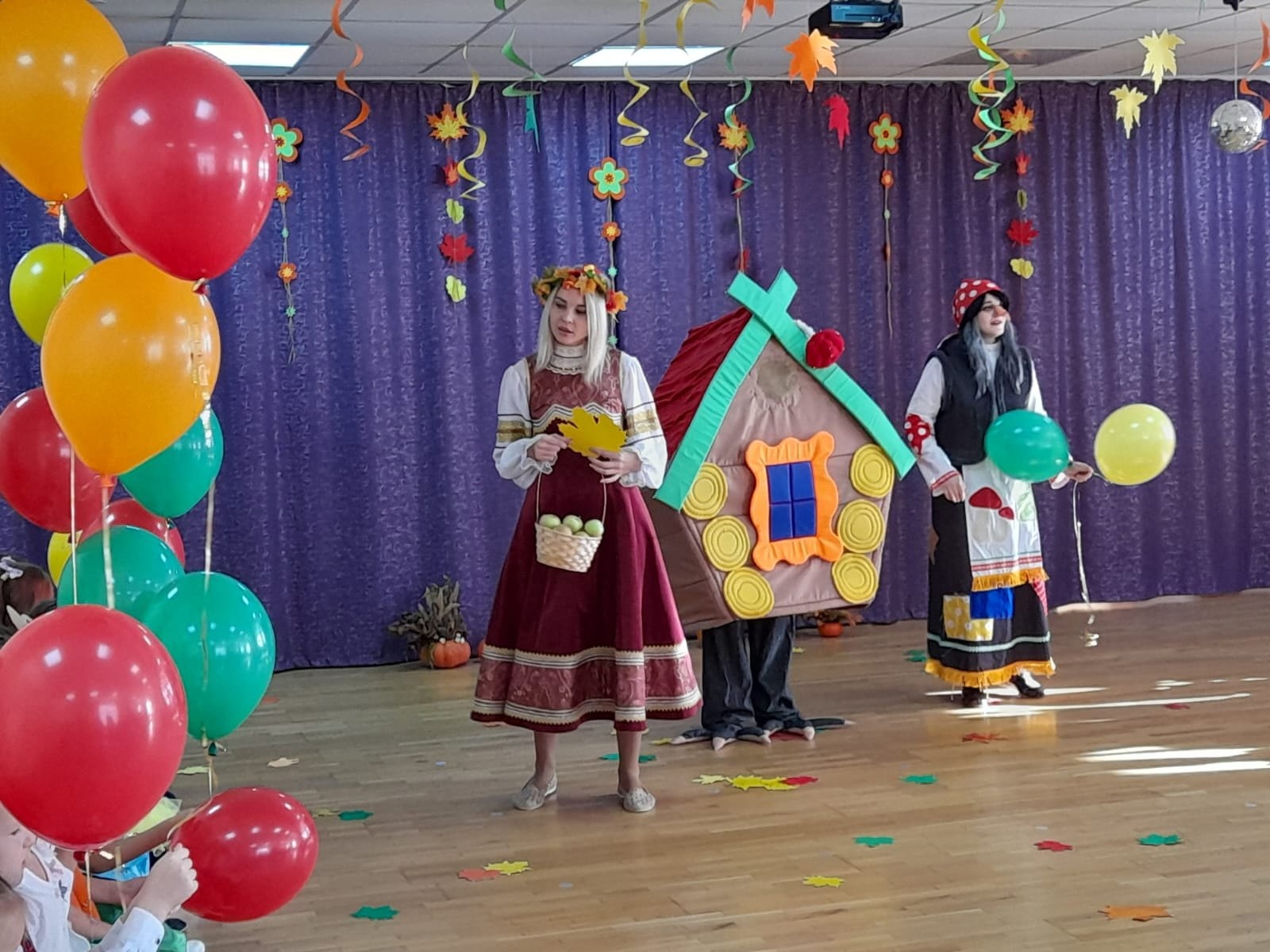 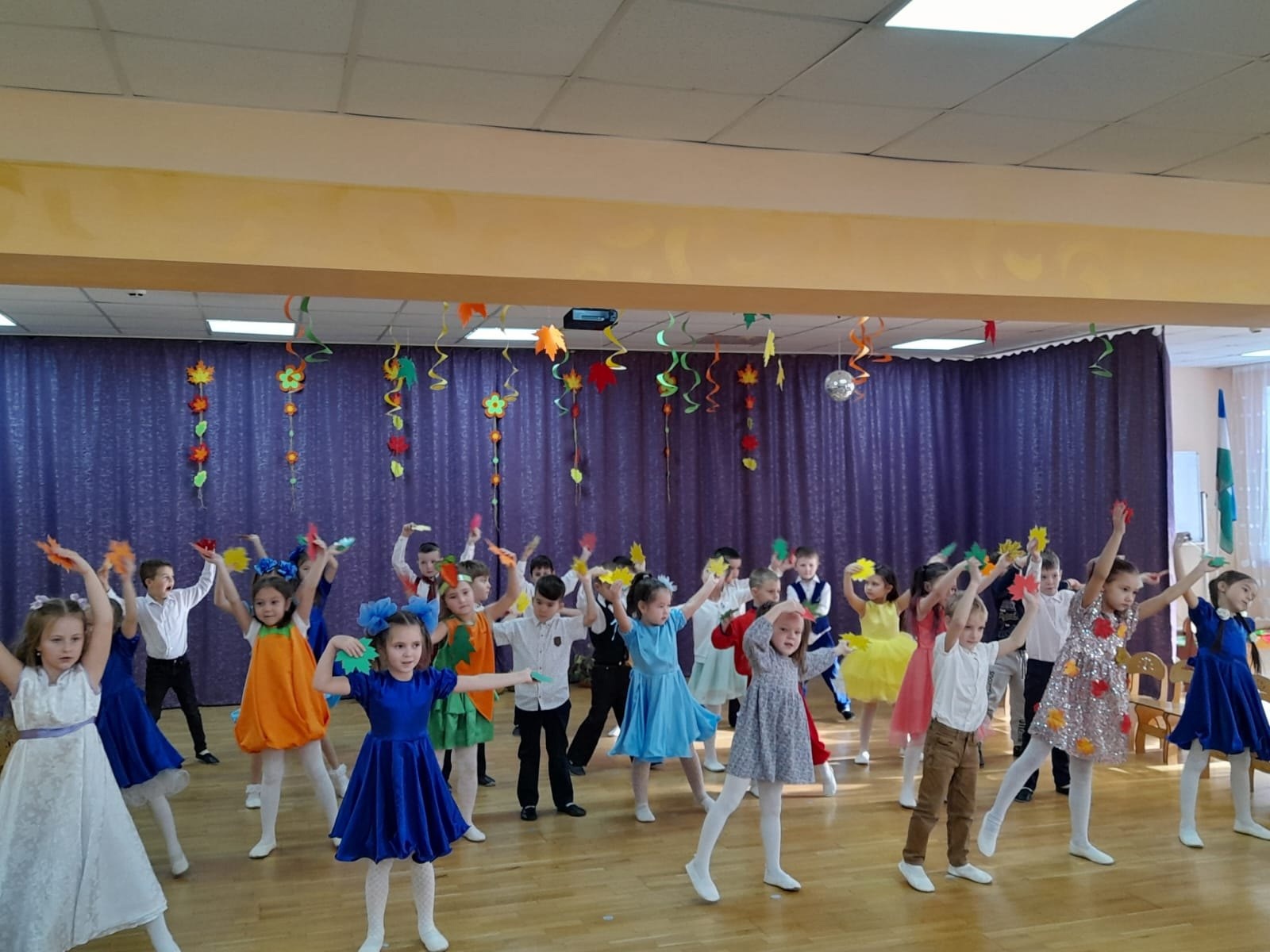 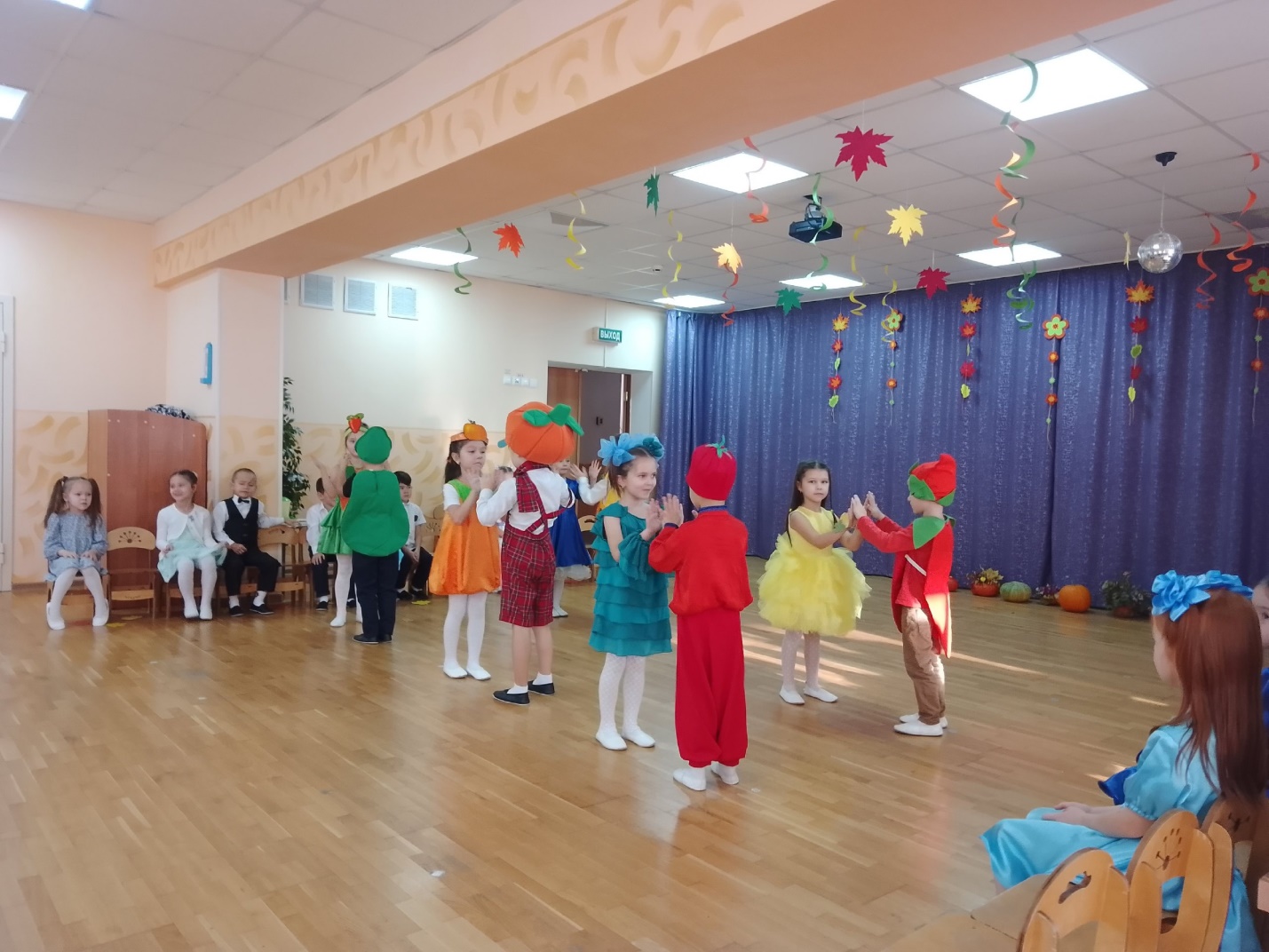 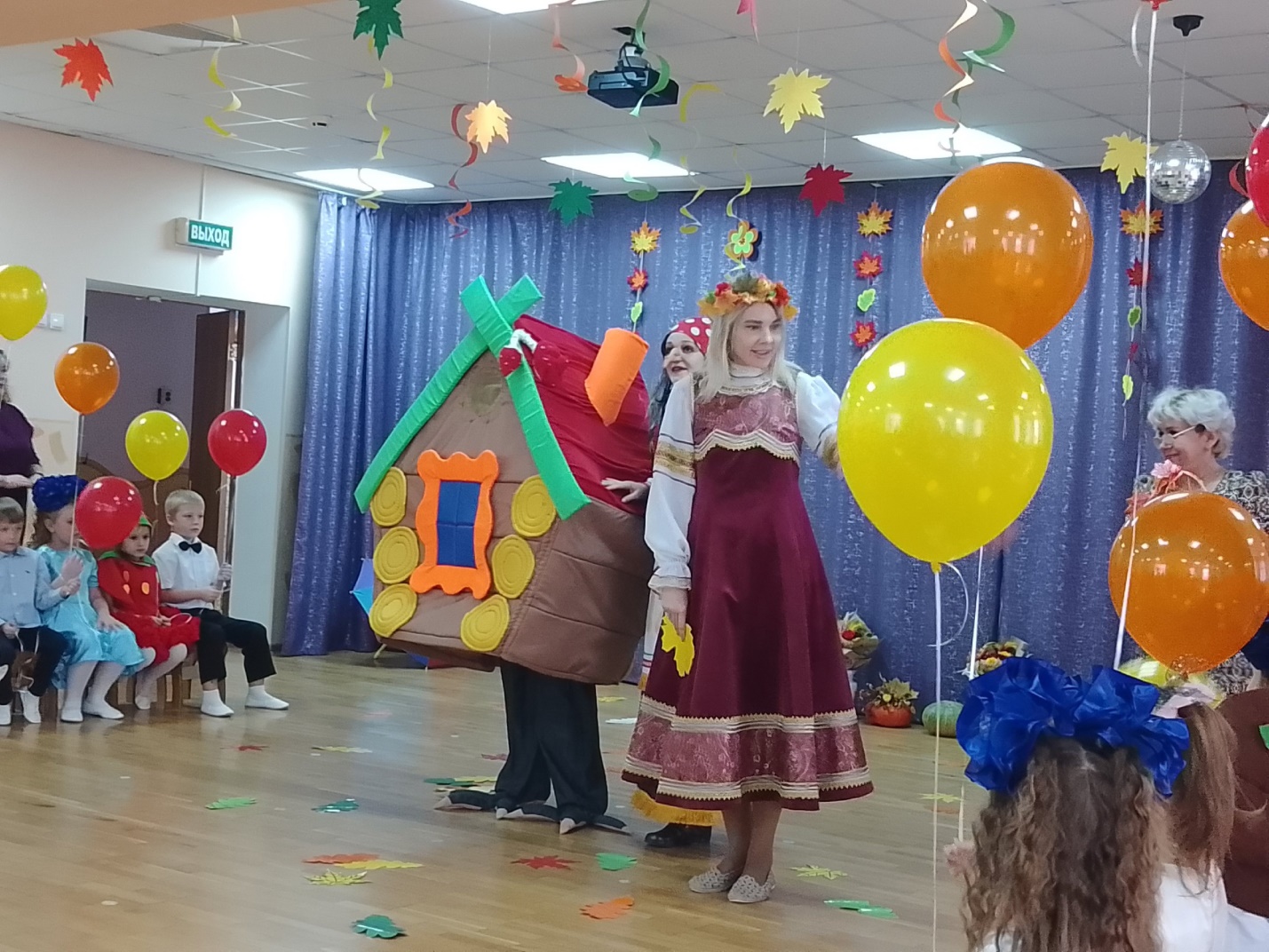 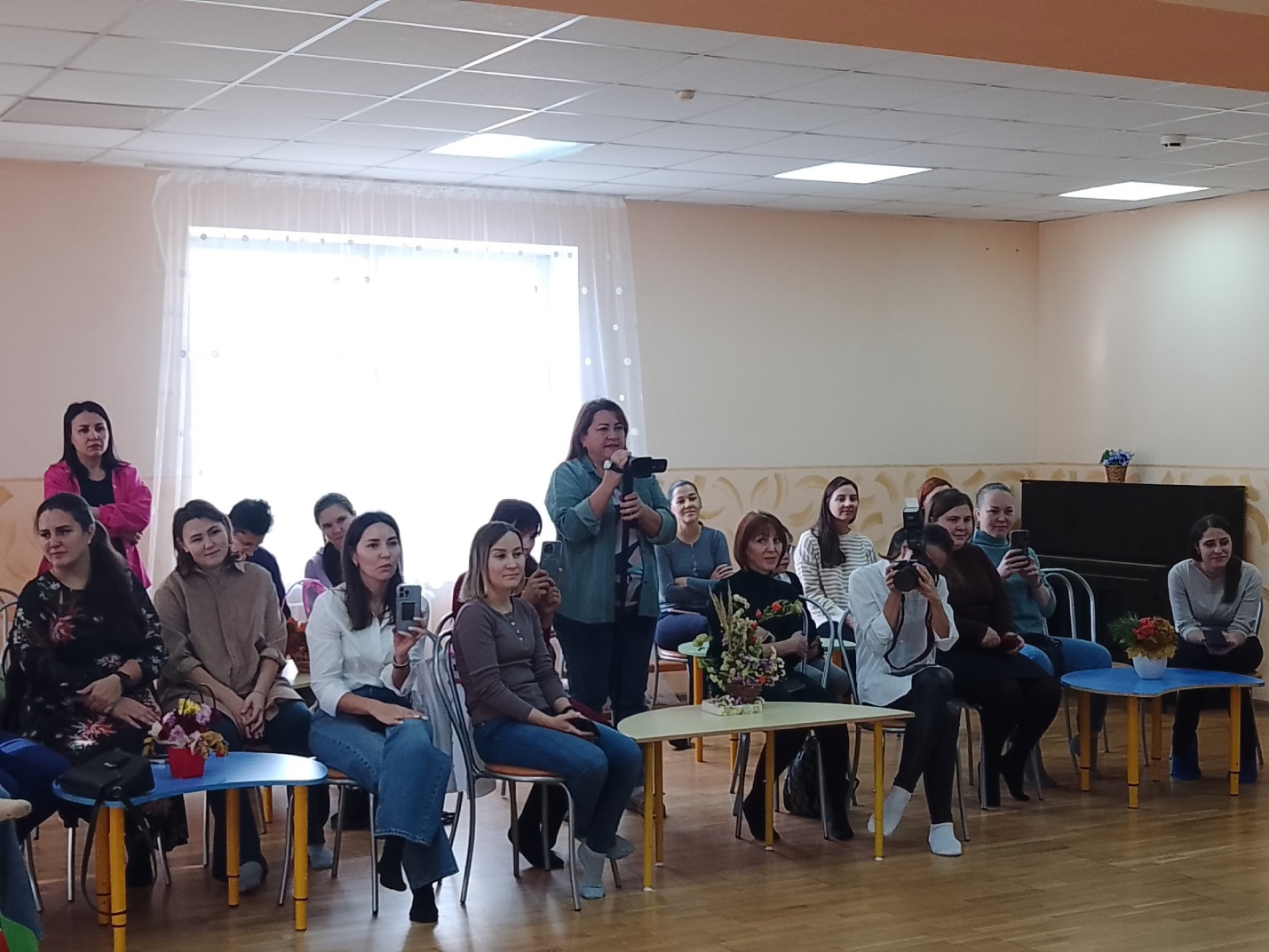 